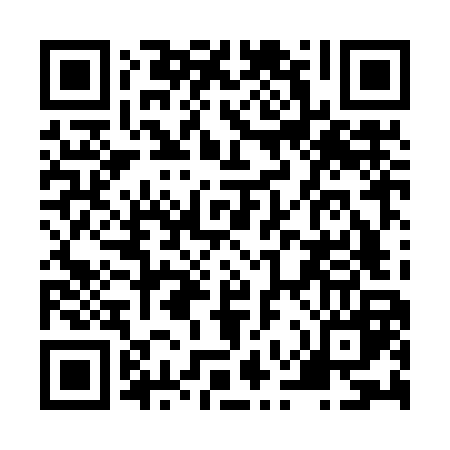 Prayer times for Gregory Downs, AustraliaWed 1 May 2024 - Fri 31 May 2024High Latitude Method: NonePrayer Calculation Method: Muslim World LeagueAsar Calculation Method: ShafiPrayer times provided by https://www.salahtimes.comDateDayFajrSunriseDhuhrAsrMaghribIsha1Wed5:436:5712:403:576:237:332Thu5:436:5812:403:576:227:323Fri5:436:5812:403:566:227:324Sat5:446:5812:403:566:217:325Sun5:446:5912:403:566:217:316Mon5:446:5912:403:556:207:317Tue5:446:5912:403:556:207:308Wed5:457:0012:403:556:197:309Thu5:457:0012:403:546:197:3010Fri5:457:0012:393:546:187:2911Sat5:457:0112:393:546:187:2912Sun5:467:0112:393:546:187:2913Mon5:467:0112:393:536:177:2814Tue5:467:0212:393:536:177:2815Wed5:467:0212:393:536:177:2816Thu5:477:0312:393:536:167:2817Fri5:477:0312:393:526:167:2818Sat5:477:0312:403:526:167:2719Sun5:477:0412:403:526:157:2720Mon5:487:0412:403:526:157:2721Tue5:487:0412:403:526:157:2722Wed5:487:0512:403:526:157:2723Thu5:497:0512:403:516:147:2724Fri5:497:0612:403:516:147:2725Sat5:497:0612:403:516:147:2626Sun5:497:0612:403:516:147:2627Mon5:507:0712:403:516:147:2628Tue5:507:0712:403:516:147:2629Wed5:507:0712:413:516:147:2630Thu5:517:0812:413:516:137:2631Fri5:517:0812:413:516:137:26